18.04. – 2.05.2021./tylko do użytku wewnętrznego/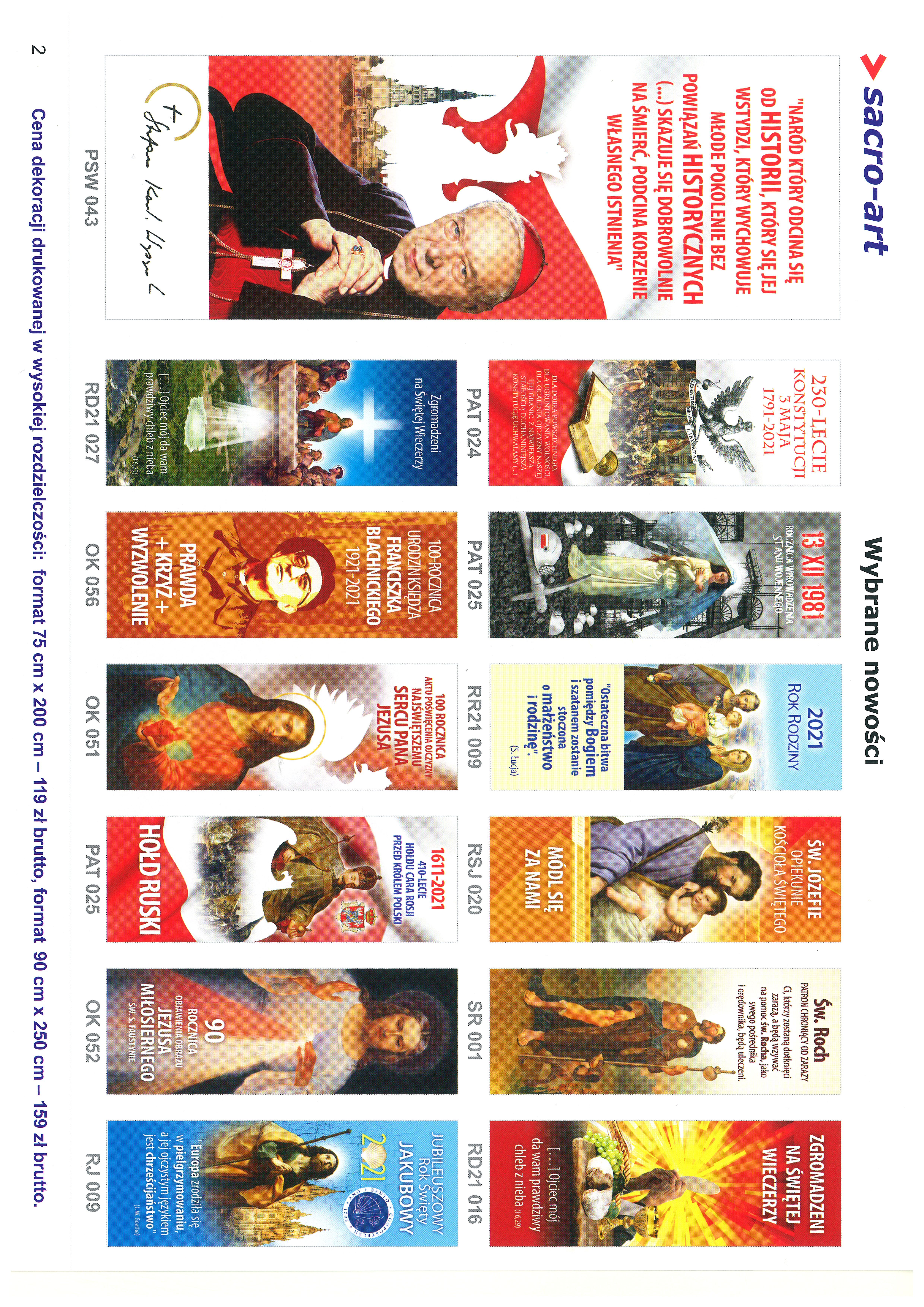 OGŁOSZENIA PARAFIALNE - 18.04. – 2.05.2021.*Serdeczne Bóg zapłać za Wasze modlitwy, prace i ofiary na rzecz 
  naszej parafii i naszych kościołów.
*W poniedziałek, 19.04. po Mszy św. (około godz. 18.35) odbędzie się 
   w kościele spotkanie dzieci 1-komunijnych.*W niedzielę (25.04.) przedstawiciele Rady Parafialnej będą zbierać 
  ofiary na potrzeby kościoła w Niemysłowicach. Za składane ofiary 
  serdeczne Bóg zapłać.
*Można zamawiać intencje mszalne na 2021 rok - najlepiej drogą  telefoniczną (tel. 601 861 252) lub też w zakrystii po Mszy św.                                                                                  


*5.04.2021 r. odszedł do wieczności Kazimierz Nowicki (77 l.),  
  zamieszkały w Białej, wcześniej w Niemysłowicach. Pogrzeb 
  + Kazimierza Nowickiego odbędzie się 4 maja, we wtorek, 
  o godz. 14.00 w Niemysłowicach. Wieczny odpoczynek…  *14.04.2021 r. odszedł do wieczności Henryk Kwaśnicki (71 l).  zam. w Niemysłowicach. Pogrzeb + Henryka Kwaśnickiego odbędzie się 
  20 kwietnia, we wtorek o godz. 12.00 w Niemysłowicach. 
  Wieczny odpoczynek…Ważne daty w 2021 roku:
*Uroczystość 1. Komunii św. w Niemysłowicach – 30 maja, 
  niedziela, godz. 11.00.*Odpust Parafialny w Czyżowicach, ku czci Najświętszego Serca 
  Pana Jezusa: 13 czerwca, niedziela godz. 11.00. 
*Uroczysta Msza św. w Niemysłowicach - W intencji 
  upamiętnienia Polaków zamordowanych na Kresach 
  Wschodnich i złożenie kwiatów przed Pomnikiem Pamięci, przy 
  udziale władz gminnych i powiatowych – 11 lipca, niedziela, 
  godz. 11.00. *Odpust Parafialny w Niemysłowicach, ku czci św. Anny: 25 lipca, 
  niedziela, godz. 11.30.* Uroczystość Dożynkowe:
   w Niemysłowicach – 15 sierpnia, niedziela, godz. 11.00;
   w Czyżowicach – 22 sierpnia, niedziela, godz. 11.00.*Uroczystość Rocznicy 1. Komunii św. w Niemysłowicach 
  – 5 września, niedziela godz. 11.00. 
--------------------------------*Sakrament Bierzmowania w 2021 roku nie odbędzie się. 
  W 2022 roku do Sakramentu Bierzmowania przystąpią 
  klasy VII i VIII szkoły podstawowej. Terminy regularnych 
  spotkań kandydatów do Bierzmowania będą podane w odpowiednim 
  czasie. 
*Zapraszamy do udziału w Nabożeństwach Majowych: 
  - w Niemysłowicach – poniedz., środa, czwartek, piątek - o g. 18.30, 
    we wtorek o g. 9.30, w niedzielę po Mszy św. o g. 11.00.
  - w Czyżowicach - od poniedziałku do piątku o g. 18.00, 
    oraz w sobotę i w niedzielę po Mszy św. PARAFIA ŚW. ANNY W NIEMYSŁOWICACH     
 /FILIA W CZYŻOWICACH PW. NAJŚWIĘTSZEGO SERCA PANA JEZUSA/
e-mail: parafianiemyslowice@op.pl; www.niemyslowice.pltel.: 601-861-252PORZĄDEK NABOŻEŃSTW  18.04. – 2.05.2021.  PORZĄDEK NABOŻEŃSTW  18.04. – 2.05.2021.  PORZĄDEK NABOŻEŃSTW  18.04. – 2.05.2021.  PORZĄDEK NABOŻEŃSTW  18.04. – 2.05.2021.  III NIEDZIELA WIELKANOCNA, 18 kwietniaIII NIEDZIELA WIELKANOCNA, 18 kwietniaIII NIEDZIELA WIELKANOCNA, 18 kwietniaIII NIEDZIELA WIELKANOCNA, 18 kwietnia7.30Za + Franciszka, Marię, Zbigniewa i Krzysztofa Karmelitów.Za + Franciszka, Marię, Zbigniewa i Krzysztofa Karmelitów.Za + Franciszka, Marię, Zbigniewa i Krzysztofa Karmelitów.9.30 W Czyżowicach:Za + Feliksa Wolskiego oraz Albinę i Franciszka Kmak.
O zdrowie i bł. Boże w rodzinie Gawron. W Czyżowicach:Za + Feliksa Wolskiego oraz Albinę i Franciszka Kmak.
O zdrowie i bł. Boże w rodzinie Gawron. W Czyżowicach:Za + Feliksa Wolskiego oraz Albinę i Franciszka Kmak.
O zdrowie i bł. Boże w rodzinie Gawron.11.00Za + Karolinę Piotrowską (ofiarowana przez siostrę i dzieci).O zdrowie i bł. Boże dla Anieli Gawor z okazji 90. r. urodzin.Za + Karolinę Piotrowską (ofiarowana przez siostrę i dzieci).O zdrowie i bł. Boże dla Anieli Gawor z okazji 90. r. urodzin.Za + Karolinę Piotrowską (ofiarowana przez siostrę i dzieci).O zdrowie i bł. Boże dla Anieli Gawor z okazji 90. r. urodzin.Poniedziałek, 19 kwietniaPoniedziałek, 19 kwietniaPoniedziałek, 19 kwietniaPoniedziałek, 19 kwietnia18.00Za + Stanisława Zajączkowskiego.Za + Stanisława Zajączkowskiego.Za + Stanisława Zajączkowskiego.Wtorek, 20 kwietniaWtorek, 20 kwietniaWtorek, 20 kwietniaWtorek, 20 kwietnia12.00Msza św. Pogrzebowa: Za + Henryka Kwaśnickiego.
(Ze względu na pogrzeb Msza św. w tym dniu o godz. 9.00
nie odbędzie się)Msza św. Pogrzebowa: Za + Henryka Kwaśnickiego.
(Ze względu na pogrzeb Msza św. w tym dniu o godz. 9.00
nie odbędzie się)Msza św. Pogrzebowa: Za + Henryka Kwaśnickiego.
(Ze względu na pogrzeb Msza św. w tym dniu o godz. 9.00
nie odbędzie się)Środa, 21 kwietniaŚroda, 21 kwietniaŚroda, 21 kwietniaŚroda, 21 kwietnia18.0018.00Za + Stanisława Zajączkowskiego.Za + Stanisława Zajączkowskiego.Czwartek, 22 kwietniaCzwartek, 22 kwietniaCzwartek, 22 kwietniaCzwartek, 22 kwietnia18.0018.00Za + Stanisława Zajączkowskiego.Za + Stanisława Zajączkowskiego.Piątek, 23 kwietniaUroczystość św. Wojciecha, biskupa i męczennika, głównego patrona PolskiPiątek, 23 kwietniaUroczystość św. Wojciecha, biskupa i męczennika, głównego patrona PolskiPiątek, 23 kwietniaUroczystość św. Wojciecha, biskupa i męczennika, głównego patrona PolskiPiątek, 23 kwietniaUroczystość św. Wojciecha, biskupa i męczennika, głównego patrona Polski18.0018.00Za + Stanisława Zajączkowskiego.Za + Stanisława Zajączkowskiego.Sobota, 24 kwietnia  
/Msza św. wyjątkowo odbędzie się o godz. 16.00./Sobota, 24 kwietnia  
/Msza św. wyjątkowo odbędzie się o godz. 16.00./Sobota, 24 kwietnia  
/Msza św. wyjątkowo odbędzie się o godz. 16.00./Sobota, 24 kwietnia  
/Msza św. wyjątkowo odbędzie się o godz. 16.00./16.0016.0016.00W Czyżowicach: O bł. Boże dla Mikołaja Sobolewskiego oraz jego rodziców 
i chrzestnych.
/w czasie Mszy św. Mikołaj Sobolewski otrzyma Sakrament Chrztu św./.IV NIEDZIELA WIELKANOCNA, 25 kwietniaIV NIEDZIELA WIELKANOCNA, 25 kwietniaIV NIEDZIELA WIELKANOCNA, 25 kwietniaIV NIEDZIELA WIELKANOCNA, 25 kwietnia7.307.30Za + Stanisławę, Antoniego i Jana Frydryk.Za + Stanisławę, Antoniego i Jana Frydryk.9.309.30W Czyżowicach:Za + męża Władysława Niedźwieckiego, syna Jana 
oraz ++ rodziców i teściów.W Czyżowicach:Za + męża Władysława Niedźwieckiego, syna Jana 
oraz ++ rodziców i teściów.11.00       11.00       Za + Michała Marszałek w 30. dniu po śm.Za + Michała Marszałek w 30. dniu po śm.Poniedziałek, 26 kwietniaPoniedziałek, 26 kwietniaPoniedziałek, 26 kwietniaPoniedziałek, 26 kwietnia18.00Za + Stanisława Zajączkowskiego.Za + Stanisława Zajączkowskiego.Za + Stanisława Zajączkowskiego.Wtorek, 27 kwietniaWtorek, 27 kwietniaWtorek, 27 kwietniaWtorek, 27 kwietnia9.009.00Za + Stanisława Zajączkowskiego.Za + Stanisława Zajączkowskiego.Środa, 28 kwietniaŚroda, 28 kwietniaŚroda, 28 kwietniaŚroda, 28 kwietnia18.0018.00Za + Emilię Augustin, rodziców i rodzeństwo, ++ z rodziny Markowskich i Steiner oraz + Gerharda Augustin i brata Jerzego.Za + Emilię Augustin, rodziców i rodzeństwo, ++ z rodziny Markowskich i Steiner oraz + Gerharda Augustin i brata Jerzego.Czwartek, 29 kwietniaŚwięto św. Katarzyny Sieneńskiej, dziewicy i doktora Kościoła, patronki EuropyCzwartek, 29 kwietniaŚwięto św. Katarzyny Sieneńskiej, dziewicy i doktora Kościoła, patronki EuropyCzwartek, 29 kwietniaŚwięto św. Katarzyny Sieneńskiej, dziewicy i doktora Kościoła, patronki EuropyCzwartek, 29 kwietniaŚwięto św. Katarzyny Sieneńskiej, dziewicy i doktora Kościoła, patronki Europy18.0018.00Za + Stanisława Zajączkowskiego.Za + Stanisława Zajączkowskiego.Piątek, 30 kwietniaPiątek, 30 kwietniaPiątek, 30 kwietniaPiątek, 30 kwietnia18.0018.00O powrót do zdrowia Zbigniewa Szewczuk i bł. Boże dla całej rodziny.O powrót do zdrowia Zbigniewa Szewczuk i bł. Boże dla całej rodziny.Sobota, 1 majaSobota, 1 majaSobota, 1 majaSobota, 1 maja18.00W Czyżowicach:Za + Zbigniewa Wójcik
(ofiarowana przez D.P.„Janus-Bartnik”).W Czyżowicach:Za + Zbigniewa Wójcik
(ofiarowana przez D.P.„Janus-Bartnik”).W Czyżowicach:Za + Zbigniewa Wójcik
(ofiarowana przez D.P.„Janus-Bartnik”).V NIEDZIELA WIELKANOCNA, 2 majaV NIEDZIELA WIELKANOCNA, 2 majaV NIEDZIELA WIELKANOCNA, 2 majaV NIEDZIELA WIELKANOCNA, 2 maja7.307.30Za ++ dziadków z rodziny Karpińskich, Świtalskich, Jarzyckich, Putz i Liss.Za ++ dziadków z rodziny Karpińskich, Świtalskich, Jarzyckich, Putz i Liss.9.30 9.30 W Czyżowicach:O zdrowie i bł. Boże dla Beaty i Krzysztofa Niedźwieckich oraz o opiekę Bożą nad dziećmi.W Czyżowicach:O zdrowie i bł. Boże dla Beaty i Krzysztofa Niedźwieckich oraz o opiekę Bożą nad dziećmi.11.0011.00O bł. Boże dla syna Jakuba.O zdrowie i bł. Boże dla Czesławy i Kazimierza Szafrańskich w 50. r. ślubu.O szczęśliwe zdanie egzaminu dojrzałości dla Moniki.O bł. Boże dla syna Jakuba.O zdrowie i bł. Boże dla Czesławy i Kazimierza Szafrańskich w 50. r. ślubu.O szczęśliwe zdanie egzaminu dojrzałości dla Moniki.